   ARARAQUARA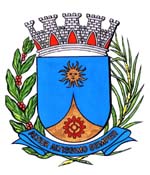 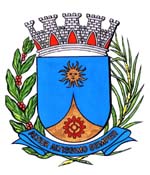     2166/15.:  TENENTE SANTANA:DEFERIDA.Araraquara, _________________                    _________________Indico ao Senhor  Municipal, a  de   entendimentos com a Secretária Municipal de Trânsito e Transportes, a fim de renovar a sinalização vertical e horizontal no cruzamento da Avenida São João com a Avenida Eng. Roberto Lebre Sampaio, no Bairro Jardim Pinheiros, desta cidade.Com o prolongamento da Avenida São João faz-se necessária a adequação da “preferencial” nesse cruzamento, bem como, da sinalização, já que o movimento de veículos aumentou e a sinalização atual é insuficiente.Araraquara, 23 de setembro de 2015.TENENTE SANTANAEM./ Sinalização  Av. São João x Av. Roberto L. Sampaio